ΕΡΓΑΣΤΗΡΙΟ ΨΥΧΟΛΟΓΙΑΣΔιευθύντρια: Καθηγήτρια Ευαγγελία ΓαλανάκηΕπιμορφωτικό Σεμινάριο με θέμα:                                                          Διαταραχή Ελλειμματικής Προσοχής-Υπερκινητικότητα και Ειδικές Μαθησιακές Δυσκολίες:Ανίχνευση και βασικές τεχνικές διαχείρισηςΕκπαιδεύτρια: Κατερίνα Μανιαδάκη, PhDΑναπλ. Καθηγήτρια Αναπτυξιακής Ψυχοπαθολογίας ΤΕΙ ΑθήναςΈναρξη: Δευτέρα 23/1/2017 – Λήξη: Δευτέρα 13/2/2017Ακαδημαϊκό έτος 2016-2017ΔΗΛΩΣΗ ΣΥΜΜΕΤΟΧΗΣ* Προσοχή: Το αναγραφόμενο email πρέπει να ταυτίζεται με το email από το οποίο θα αποσταλεί η Δήλωση Συμμετοχής.Η Δήλωση Συμμετοχής πρέπει να αποσταλεί ηλεκτρονικά στη διεύθυνση psychlab@primedu.uoa.gr, σε συνημμένο αρχείο Word, το αργότερο έως τη Δευτέρα 16 Ιανουαρίου 2017.Μετά τη λήξη της προθεσμίας αποστολής των Δηλώσεων Συμμετοχής, οι ενδιαφερόμενοι θα λάβουν email με την επιβεβαίωση της Δήλωσης Συμμετοχής, τις οδηγίες για την κατάθεση των διδάκτρων σε τραπεζικό λογαριασμό του Εθνικού και Καποδιστριακού Πανεπιστημίου Αθηνών, καθώς και άλλες πληροφορίες. Το ποσό της κατάθεσης δεν επιστρέφεται σε περίπτωση μη παρακολούθησης του Σεμιναρίου.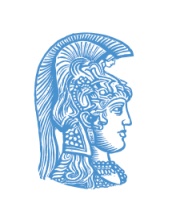 ΕΛΛΗΝΙΚΗ ΔΗΜΟΚΡΑΤΙΑΕθνικόν και ΚαποδιστριακόνΠανεπιστήμιο Αθηνών    ΣΧΟΛΗ ΕΠΙΣΤΗΜΩΝ ΤΗΣ ΑΓΩΓΗΣ    ΠΑΙΔΑΓΩΓΙΚΟ ΤΜΗΜΑ ΔΗΜΟΤΙΚΗΣ ΕΚΠΑΙΔΕΥΣΗΣ    ΤΟΜΕΑΣ ΕΙΔΙΚΗΣ ΠΑΙΔΑΓΩΓΙΚΗΣ ΚΑΙ ΨΥΧΟΛΟΓΙΑΣΕΠΩΝΥΜΟΟΝΟΜΑΔΙΕΥΘΥΝΣΗE-MAIL *ΤΗΛΕΦΩΝΑ ΕΠΙΚΟΙΝΩΝΙΑΣΕΙΔΙΚΟΤΗΤΑ *ΑΠΑΣΧΟΛΗΣΗ